Slide 1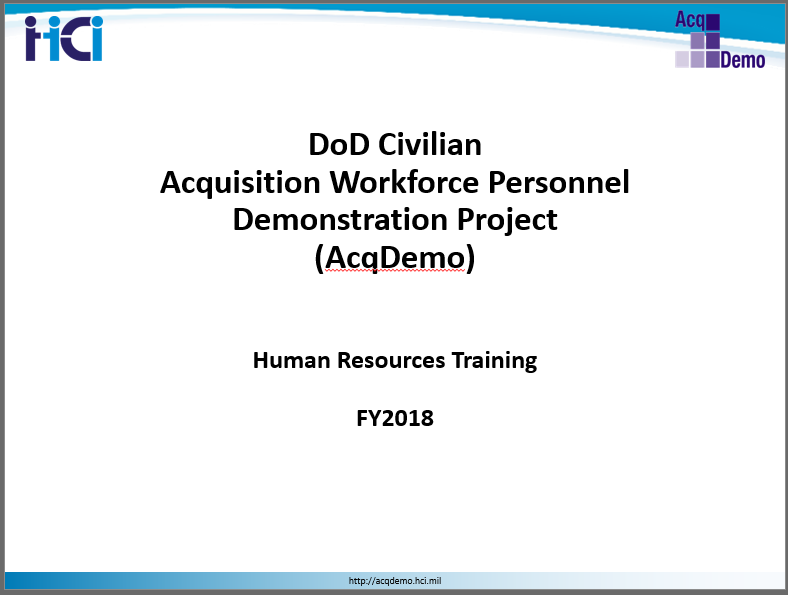 Welcome to Human Resources Training.  This interactive, one-day training session is designed to introduce the Civilian Acquisition Workforce Personnel Demonstration Project [AcqDemo] to Human Resources Professionals.AcqDemo is designed to facilitate a flexible and responsive personnel management system, one that will continue to enhance the Department’s ability to attract, retain, and motivate a high-quality acquisition workforce and support staff.Slide 2This will be an interactive course with class discussion and activities.   We understand participants come from varying HR backgrounds – HR specialists, HR liaisons, classifiers, staffers, and/or advisors.  We also understand participants may have varying degrees of experience with AcqDemo – some may have previously been in AcqDemo themselves, serviced employees who were previously AcqDemo, or are hearing about AcqDemo for the first time after only having experience with another personnel management/pay system such as the General Schedule.Because we know you are eager to hear about how you will assist participating organizations in their transition from GS to AcqDemo, our training begins there.  Once we have laid out the important aspects of transition, we’ll go on to provide you an overview of AcqDemo initiatives in classification, staffing, pay administration, and CCAS – the Contribution-based Compensation and Appraisal System.We’ll finish today’s training with a discussion on The Way Forward.  What happens when you leave the Demo project, as well as, what support is available as we work our way through this transition period. Slide 3Before we get started, we’ll review the course objectives, some housekeeping items, expectations for the course, as well as, how we will handle any questions that may arise today that can’t be answered immediately.  These will be captured in what we call our Parking Lot to be answered by a Subject Matter Expert (SME) or the DoD AcqDemo Program Office.  And, before we dive into the details regarding the transition from GS to AcqDemo, we’ll do a group activity that will help the instructors gauge overall participant understanding of AcqDemo and the roles they may play in this transition. Slide 4Have the participants sign in when they arrive to class.  These sign-in sheets will help the Program Office track the number of employees being trained.  Without taking up too much time, have the participants introduce themselves (name, position title/role in HR, years in HR).  This will provide the instructor with the opportunity to gauge the level of experience and expertise of the participants.  Use this information to pace the course, as participant need requires.Set-up classroom expectations (i.e. cell phones silenced, no cross-talk, returning to class on time from breaks, etc.)Questions. Capture any questions that are beyond the scope of the class. If not covered by the course content, these questions will be forwarded to the Organization’s SME or the Program Office for response.Point out references have been provided for their use during course activities.  Review quickly what is included in the course material. (For example, the 2017 Federal Register Notice, relevant parts of the Operating Guide, AcqDemo Factors (with associated descriptors and discriminators), the GS Pay and Locality Table, a Glossary, the AcqDemo-specific OCC list, etc.)Mention there will be a course evaluation at the end of this training in the hopes of gathering feedback.  Suggest they talk to their individual training officers regarding any course credit they might get for taking this course.Slide 5Here are today’s course objectives….  Because we know you are very interested in the transition itself, we’ll begin by identifying the various requirements and responsibilities.  We then want to go over some key aspects of AcqDemo such as:  Classification and Broadbanding, Pay Administration, and then a look at Staffing Initiatives.  This will help you gain an understanding of the basics in those areas.  We’ll briefly review CCAS – AcqDemo’s appraisal system.  We’ll introduce the three appraisal factors, their descriptors and discriminators, discuss contribution planning and then touch on the contribution scoring and quality of performance rating processes.  What’s important to know here is that this is just a very high level view of the AcqDemo appraisal system – there is more comprehensive training available on CCAS because it’s such a major component of this demonstration project.And because most of the Department (and Federal Government) will be in GS, we’ll identify the mechanics of converting back to the General Schedule.  This will come into play at the conclusion of the demonstration project or simply when an employee takes a position outside AcqDemo with an organization under GS.  Slide 6The purpose of the activity is to set the tone for the rest of the class.  It gives the instructor the opportunity to gauge the knowledge, experience, and expertise of the class.  It will help the instructor to determine the pace of the chapters. Participants will learn that AcqDemo has some unique aspects.Instructions:In small groups, participants will share their knowledge and experience with AcqDemo. Participants will answer the two questions.Groups will record a summary of their discussion on chart paper and share their discussion with the class.Slide 7It’s important to note the purpose of AcqDemo as stated in the Federal Register.  Have the participants read the purpose themselves. And for AcqDemo to be successful, it requires all parties to be involved and participate.Slide 8Let’s quickly run through an AcqDemo Overview starting with how we got here.AcqDemo is not new. It began with encouragement and authorization for the SECDEF to conduct a personnel demonstration project for the civilian acquisition workforce. Since its inception a number of amendments were published revising the program to either comply with regulatory changes or make modifications based on program execution. Currently, AcqDemo is authorized until FY 2023 with a ceiling of 130K. Current participating organizations bring the total to approximately 38,000.  As we are all aware, NSPS was implemented as the Department of Defense personnel system in FY06/07.  And, as of FY10, with the repeal of NSPS, organizations participating in AcqDemo prior to NSPS were required by law to return to AcqDemo. After the successful transition of AcqDemo personnel from NSPS to AcqDemo in 2011, the AcqDemo Program Office authorized new organizations that meet the AcqDemo criteria to enter the demonstration project.Most recently, the greatest changes to AcqDemo since its implementation was made official with the formal publication of a completely re-written Federal Register Notice on November 9, 2017.Slide 9Let’s review a few of the benefits for employees as we transition to AcqDemo:  It provides employees the tools to better understand contribution and performance expectations (to be further defined in the CCAS chapter of this course).  It allows for flexibility of movement within broadbands (through ease of duty changes with the requirement of a personnel action).  It allows for a simplified process for temporary assignments/details (w/ no requirement for documented personnel actions) and enables non-competitive temporary promotions and details to higher broadband levels.  It allows for expanded career development opportunities (e.g., ability to take on increased responsibility within a particular broadbanded position or eligibility for various training opportunities once limited to acquisition designated employees).  And it has an appraisal system that rewards higher-than-expected contributions with greater compensation and/or monetary awards through the CCAS process. Slide 10Beyond the benefits to employees, Supervisors also realize some benefits under AcqDemo:    It provides local managers with the authority to manager the acquisition workforce (an example will be highlighted in the classification chapter).  It provides the tools to attract and hire a quality workforce (e.g., flexible pay setting for external hires and a number of other direct hire authorities).     It provides for the flexibilities in assignment of duties to meet mission challenges by creating positions that are written at any level within a broadband.  It provides opportunities for meaningful communication with employees through various feedback sessions under CCAS.  It provides the tools for linking and rewarding contributions above the expected level.  And, it provides tools for addressing marginal or inadequate levels of contribution and/or unacceptable quality of performance (more to be discussed in the CCAS chapter of this training course).   Slide 11Slide 12Slide 13Slide 14Slide 15The Federal Register identifies positions that are included and excluded from participating under AcqDemo.  In addition, there have been some positions within the Department that have been identified by OSD memo as being excluded or exempt from participating or transitioning due to other pending actions (e.g., establishment of their own personnel system).Pathways Interns may be covered under the new Accelerated Compensation for Developmental Positions (ACDP) program at the participating organization’s discretion. LEOs, due to their unique compensation, are also excluded and will remain in their current pay system.DCIPS employees and employees covered by the Physician and Dentist Pay Plan are excluded from participating in AcqDemo since they are managed within their own specialized personnel and pay systems.  SES/ST/SLs positions, because they have their own personnel/performance system are also excluded from AcqDemo.  Also excluded are those positions in designated cyber organizations/commands utilizing the DoD Cyber Excepted Service (CES) Personnel System to manage their cyber workforce.HR staff should coordinate with leadership regarding the handling of these positions if they exist in their organizations. Slide 16Transition Timeline that highlights the major milestones.Those activities designated by purple squares are the responsibility of the Program Office Those designated by blue triangles are the responsibility of the participating organization.Slide 17These are the major milestones and tasks that need to be completed for a successful transition to AcqDemo. In the following chapters we’ll introduce the concepts associated with the items listed on this slide. You may want to flag this slide to add notes as we progress through the training.Slide 18As with the transition to GS, there has been a readiness tool developed to aide participating organizations with their transition into AcqDemo.  For AcqDemo, the Readiness Tool is hosted on the AcqDemo website and includes, among other things, the AcqDemo Readiness Checklist (an Excel workbook that can be downloaded from http://acqdemo.hci.mil “Tools” menu). The AcqDemo checklist was developed to provide organizations with a listing of all activities necessary for a successful transition.The AcqDemo Program Office hopes to track an organization’s readiness for conversion via the Checklist.  More information on this tracking will be provided to your organization.   A copy of the completed Readiness Checklist can be found in the appendix.Slide 19For the conversion to AcqDemo, DCPAS has developed a conversion automation tool.  Mass conversion spreadsheets, along with documented instructions, will be provided to each participating organization via their HR systems staff.  Data for these spreadsheets will be pulled from DCPDS and organizations will then be required to do some manual intervention on the particular conversion data (for example, determinations on the applicable broadband level based on the classification review process).   Once the spreadsheets have been populated with the required data, they are then uploaded to DCPDS for the mass conversion.  Slide 20These are the areas under classification that we will cover in this chapter.Slide 21To begin our overview of Classification, we will start by stating that AcqDemo has its own classification criteria which is outlined in the Federal Register (found in the appendix of your participant guide).  However, AcqDemo does use the OPM classification standards but only for identifying the title and series of the position.  To document AcqDemo classification decisions, current Position Descriptions will be converted to AcqDemo Position Requirements Documents (PRDs) as we mentioned earlier in the transition chapter.  This document combines position information with staffing requirements and contribution expectations.  The classification factors (descriptors and discriminators) are written at the top of the broadband level and employees qualify at the minimum of the broadband level. PRDs describe the duties, scope and difficulty of the work within the broadband level which may not be reflective of top-of-the-broadband contribution requirements.As with any classification system there is an appeals process which we will go into further in upcoming slides.  This is important in terms of classification overview because as we establish new AcqDemo PRDs, there is the potential for an increased number of classification appeals.Show participants TAB XX for the AcqDemo OCC list. (Actual tab # pending final re-write.)Slide 22One of the main differences with AcqDemo from what you might be used to under GS, is the fact that the Federal Register provides classification authority to the Heads of Participating Organizations (or equivalent).  This is one example of how AcqDemo allows for greater managerial control over personnel processes and functions as stated in the Purpose slide.The Heads of Participating Organizations may re-delegate to subordinate levels but it must be exercised at least one management level above the first-line supervisor.Personnelists will continue to advise management via on-going consultation and guidance.  As each Participating Organization will determine how its Classification will be handled, we suggest contacting your Component rep for more specifics regarding this area.Slide 23As we dive into the specifics on AcqDemo classification, we thought it best to show the terminology that will be used.Point out that there are no supervisory pay schedules. They are integrated into the career paths. Under the November 2017 regulation Supervisors and Team Leaders MAY receive a pay differential if the work situation supports it. This element is mentioned in Chapter VI, Post-Conversion. (This topic will be covered in greater depth in the FY2018 updated version.)Point out the Pay Schedule nomenclature (NH, NJ, NK) for the 3 Career Paths.Make note there is a table in the Federal Register that indicates which series fall within each Career Path.Slide 24As we think about the process of Classification under AcqDemo, we focus on three steps:Using the OPM Classification Standards to identify title and series first.  Then…Use Appendix B in Chapter 3 of the AcqDemo Ops Guide to determine the applicable Career Path.  Then…Apply the broadband level descriptors (also found in Chapter 3 of the Ops Guide at Appendix D) to the duties and responsibilities of the position and the qualifications necessary to perform those duties and responsibilities in order to assign the appropriate broadband level.  A position is classified to a broadband level using the descriptors written at the top of the broadband. It is important to note the expected contribution level and corresponding level of compensation may fall anywhere within the broadband’s minimum and maximum base pay amounts depending on the scope and difficulty of the position’s duties and responsibilities and the participating organization’s position management structure.Slide 25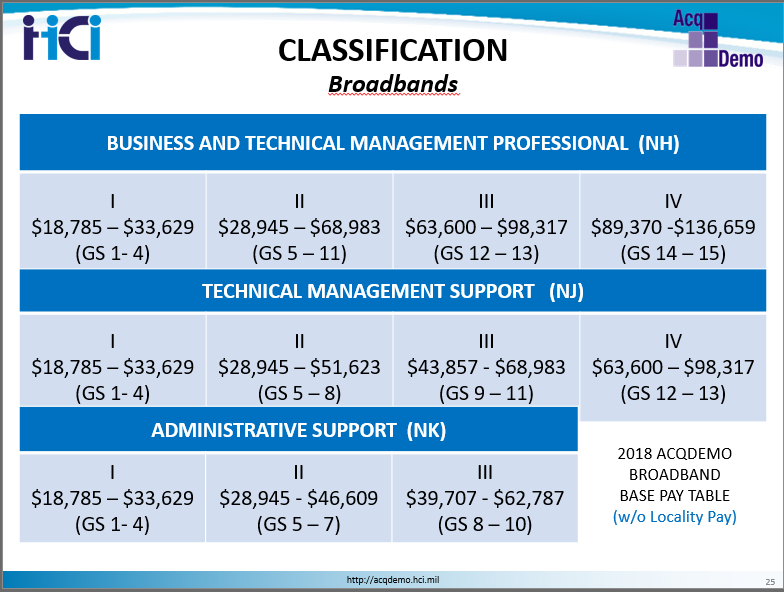 This chart provides a visual of the AcqDemo career path broadbands and their associated base pay ranges; along with the GS equivalents for reference.  These broadbands have been especially designed for the acquisition community – noting that the journeyman level 12/13 has been separated into its own broadband level.The AcqDemo broadband pay ranges match directly with the GS base pay scale.Slide 26As mentioned, some of the manual intervention will come from classification determinations when converting from GS grades to AcqDemo broadbands.  Here is an example of a GS-14 level position which will convert to the NH-IV under AcqDemo because that broadband encompasses the same two GS grade levels, 14 and 15.  The employee will be converted to the NH-IV position at the existing base pay (adjusted by a WGI buy-in if appropriate) provided that base pay is included within the broadband pay range.  Slide 27Under AcqDemo, there are three standard factors that are used in both classifying a position and assessing employee contribution.  These 3 factors (along with the duties and responsibilities expected of the position) are the only classification criteria used to classify an AcqDemo position.Because this is a chapter on Classification, we’ll discuss how these factors are used in the classification process.  These factors are standard across the entire AcqDemo project and were established specifically for the acquisition community.  Job Achievement and/or Innovation - qualifications, critical thinking, calculated risks, problem solving, leadership, supervision, and personal accountability Communication and/or Teamwork - communication, both verbal and written; interactions with customers, coworkers, and groups; and assignments crossing functional boundaries Mission Support - understanding and execution of organizational goals and priorities; working with customers to develop a mutual understanding of their requirements; monitoring and influencing cost parameters or work, tasks, and projects; and establishing priorities that reflect mission and organizational goals Each Factor has a set of Descriptors and Discriminators that help with classifying duties and responsibilities.  These Factors, along with their Descriptors and Discriminators, constitute the grading criteria used for determining a position’s appropriate broadband level.  As mentioned, these same three factors will be used later to set expectations within the contribution plan and to assess employee contribution at the end of the cycle.  We’ll discuss that further in the CCAS chapter.Slide 28A complete list of Factors, Descriptors and Discriminators for each Career Path can be found in the appendix.Here, we show a snapshot of the Mission Support Factor under the Business Management and Technical Management Professional (NH) career path.  You’ll see that the discriminators are the same at each level; however, it’s the descriptors that provide the benchmark for what is expected at each broadband level.  Looking here at the level II and level III descriptors, you will note that at the II level, the employee plays the role of a team member and consults with others to accomplish projects.  However, at the III level, the employee provides guidance to the team, is considered a functional/technical expert, and assigns activities to accomplish project goals.   This shows the increased scope of responsibility and increased level of expectation when going from the II to the III level.The expected contribution criteria, discriminators and descriptors cannot be modified. The expected contribution criteria can, however, be further defined by the participating organization’s more specific mission-oriented expected performance criteria.Slide 29As we continue our discussion on Classification, we wanted to highlight a few position titles of particular interest.  Because we are discussing titling under AcqDemo, we again refer to the OPM Classification Standards (titles and series only).Due to broadbanding (the combining of multiple grades) deputies may be classified to the same broadband level as the position to which they report. Supervisors, however, must meet the 3 criteria laid out in OPM’s GS Supervisory Guide. Team lead positions are recognized under AcqDemo. However, team leads must also meet the criteria outlined in OPM’s GS Leader Grade Evaluation Guide (GSLGEG).As positions are defined, the same OPM Supervisory Codes are used to identify such positions in DCPDS.Slide 30Federal Register notice, Section II.A.7 and Operating Guide, Chapter 3, paragraph 3.8 (needs to be 3.7).Commonly known as “target grade” or “full-performance level” under the General Schedule.Each position under the demonstration project has a designated maximum broadband level. This maximum broadband level will be identified as the top broadband level within a career path for a particular position and the broadband level to which an incumbent, selected competitively or through merit promotion for a lower broadband level, may be advanced without further competition.These broadband levels will be based upon the full performance levels of positions before conversion into AcqDemo. After conversion a newly created or re-described AcqDemo position may be assigned a different maximum broadband level based on the AcqDemo organization’s position management structure, change in mission, reorganization, and similar factors.Maximum broadband levels may vary based upon occupation or career path. An employee’s base pay will be capped at the maximum rate for the current broadband level until the employee has been promoted into the next higher broadband level.Slide 31In this example, the conversion is not as straightforward.  A position can begin at an entry-level GS grade with full performance level potential at a higher GS grade to which the employee can be non-competitively promoted after demonstrating the competencies necessary to perform at the higher level(s).A determination needs to be made for transition in terms of which broadband level is appropriate for the AcqDemo position.  As a result, the employee could be transitioned into AcqDemo at either a broadband II or III.Lastly, based on a clearly established original intent of the recruitment action, management makes the determination that although the employee may currently be performing at the broadband II level, the position has the potential to evolve to the broadband III level.  In this instance, a Maximum Broadband Level position would be established for transition and the employee would have a Maximum Broadband Level of NH-III associated with the encumbered position.  Management could then decide when the position evolves to the higher level and when the employee has successfully reached a level of contribution expected for that higher level to be eligible for promotion to the Maximum Broadband Level position. A classification determination is made first, and then based on that decision, the employee is transitioned to the appropriate AcqDemo career path, occupational series and broadband level – with base pay set accordingly. Slide 32The Positions Requirements Document (PRD) is the classification document replacing the PD.  Because the Federal Register does not mandate a coversheet for the PRD, pen & ink changes may be made to current coversheets for conversion which annotate the required AcqDemo elements listed on this slide.  The final PRD document must include……(listed on slide)Existing PDs should already capture most of these items – it will be the broadband factors, descriptors and discriminators relevant to the classification of the position  that will definitely need to be added (in addition to the pen & ink changes on the coversheet).  PRD templates are available on the AcqDemo web site (http://acqdemo.hci.mil/PRD.html).Slide 33This flowchart outlines the typical process for developing a new PRD.    Supervisors will develop the duties and responsibilities for their positions.  Depending on the Component/organization, PRDs will be created either manually, by using one of the fillable templates on the HCI AcqDemo web site, or one of the multiple automated classification tools available across the AcqDemo community.  Once the PRD has been created, it’s classified (approved/signed) by the classification authority – the Head of the Participating Organization or official Designee.  Slide 34This activity is an informal, shout out from the class  It’s purpose is to have participants locate and use the AcqDemo-OCC list provided in TAB 2.  It also encourages interaction.  Some examples may not be obvious to the participants.The answers are: 0107 Health Insurance Administrator = NK (Administrative Support)0243 Apprenticeship and Training = NH (Business Management and Technical Management Professional)1152 Production Control = NJ (Technical Management Support)Slide 35As with all other personnel systems, the Fair Labor Standards Act (FLSA)  applies to classifying AcqDemo positions.Because duties and responsibilities should not be changing for conversion, the current FLSA status of a position should remain the same under AcqDemo.  However, FLSA status will be verified as part of the classification review for conversion.For the verification of current positions or classification of new positions, FLSA status is determined by the following:  (listed on slide)Slide 36As mentioned during the transition chapter, there is a classification appeals process as with any classification system.This slide outlines those things that may and may not be appealed.  These are not unique to AcqDemo.  If an employee feels a classification appeal is warranted, they must notify their supervisors in the chain of command orally or in writing.  If they do not agree with the supervisor’s appeal decision, the employee has the right to have their appeal raised to the next higher level within the organization. If still not satisfied, the employee may appeal to the final appellate level at the DoD level (OSD/DCPAS). DoD has final decision-making authority on all AcqDemo classification appeals. Employees are encouraged to consult with the HRO representative for guidance and assistance in the AcqDemo classification appeal process.Any questions on AcqDemo classification before we move on to Recruitment & Staffing?Slide 37We will now discuss/review various topics under AcqDemo Recruitment and Staffing.  Here is the outline of those topics…..Slide 38Not unlike GS, here are the competitive and non-competitive actions you will encounter under AcqDemo.AcqDemo temporary promotions and details to higher broadband levels may remain non-competitive as long as their combined duration(s) do not exceed a total of 1 year within any given consecutive 24-month period.Slide 39These are the appointment options under AcqDemo (again, not unlike NSPS and GS).AcqDemo’s permanent appointments are Career or Career-conditional depending on the individual’s time in Federal Service.Based on 5 U.S.C. 9902, AcqDemo’s temporary appointment can be up to a maximum of 36 months.AcqDemo’s term appointment is called the Modified Term. The timeframes are different from GS - NTE 5 years with a 1 year extension possible if approved at the local level.New employees to AcqDemo must serve an extended two-year probationary period when it’s their first Federal appointment.  Slide 40Federal Register notice, Section II.B.4.b.b. Direct Hire Appointments for the Business and Technical Management Professional Career Path. The Head of a Participating Organization may appoint qualified candidates possessing at least a baccalaureate degree required by OPM or DoD qualification standards covering acquisition positions and/or qualified candidates for those positions involving 51% or more of time in direct support of acquisition positions in a critical acquisition career field classified to the Business and Technical Management Professional, NH, career path, without regard to the provisions of 5 U.S.C. chapter 33, subchapter I (other than sections 3303, 3308, and 3328 of such title).Slide 41=> Same basic authority as applies to NH Career Path positions except veteran direct hire appointment may be made to NH OR NJ positions.=> Federal Register notice, Section II.B.4.c.c. Veteran Direct Hire Appointments for the Business and Technical Management Professional and Technical Management Career Paths. The Head of a Participating Organization may appoint qualified veteran candidates to acquisition positions in a critical acquisition career field and to those positions involving 51% or more of time in direct support of an acquisition position classified to either the Business and Technical Management Professional, NH, career path or to the Technical Management Support, NJ, career path, without regard to the provisions of 5 U.S.C. chapter 33, subchapter I (other than sections 3303 and 3328 of such title). The term ‘‘veteran’’ has the meaning given that term in 38 U.S.C. 101.Slide 42=> Federal Register notice, Section II.B.4.d.d. Acquisition Student Intern Appointments. The Head of a Participating Organization, without regard to the provisions of 5 U.S.C. chapter 33, subchapter (other than sections 3303 and 3328 of such title), may appoint candidates enrolled in a program of undergraduate or graduate instruction at an institution of higher education leading to either:(1) A baccalaureate degree in a course of study required by OPM or DoD qualification standards for an acquisition position in a critical acquisition career field; or (2) A degree the completion of which (including any additional essential credit hours or related experience in an acquisition related field as defined by DoD internal issuances) provides competencies, knowledge, skills, etc., directly linked to an acquisition position’s requirements (selective placement or quality ranking factors) for one of the critical acquisition career fields.An ‘‘institution of higher education’’ for this purpose has the same meaning as that term is defined in Section 101 and 102 of the Higher Education Act of 1965 (20 U.S.C. 1001). Appointments under this authority may be made using a term appointment authority or the Pathways appointment authority.Slide 43As a way to attract candidates to the acquisition workforce, AcqDemo allows for a competitive appointment of candidates with degrees directly to acquisition positions with positive education requirements in the NH-II or NH-III broadband level of the Business Management and Technical Management Professional career path.   This authority, known as the Scholastic Achievement Appointment Authority, is an effective recruiting tool to attract recent graduates and with the November 2017 regulation, qualifying work experience may also be considered in combination with scholastic achievement.To qualify for this AcqDemo appointing authority, the criteria listed above on the slide must be met.Slide 44Federal Register notice Section II.B.22. Targeted Recruitment and OutreachHiring managers of Participating Organizations are encouraged to use a variety of sources for their targeted recruitment and outreach efforts for both permanent and time-limited positions in the competitive and excepted services, including: Colleges/ universities with degree programs that meet acquisition position requirements, job fairs, virtual career fairs, professional organizations, alumni associations, USAJOBS and non-Federal employment Web sites, employee referrals, contractors, and separating or retiring military members.Short-term or long-term job announcements may be posted for current and/or projected vacancies, multiple vacancies, broadband levels, and/or geographic locations as appropriate based upon the availability of qualified candidates and the type of position being filled.Hiring managers have, in consultation with their Human Resources Offices, the option of making on-the-spot tentative job offers at job fairs and other recruiting events when using a noncompetitive or direct hiring authority.These offers are contingent upon meeting appropriate public notice requirements, clearing local priorities to include Priority Placement Program, Reemployment Priority List, and Interagency Career Transition Assistance Plan, and meeting any other requirements (e.g., security clearances, certifications).Slide 45The AcqDemo Federal Register provides for a Simplified Hiring Process under AcqDemo.   This process is what we refer to as Categorical Ranking – something unique to the AcqDemo community when it first started back in 2000 but later adopted as a best practice and now used under Title 5, GS.   Basically, Category Ranking is a process by which candidates are assigned to one of three quality groups (basically qualified, highly qualified, or superior) based on an examination of their individual qualifications and work experience, if any.  Because the Rule of Three is not applicable under this hiring process, management is not limited by the number of candidates from which to select from.  Veteran’s Preference still applies during the selection process. A Veteran should be selected if they are found to best meet mission requirements.AcqDemo provides for this method of Delegated Examining at the local level.  Components/organizations should consult their Component Rep for more specifics.Slide 46Under AcqDemo, there are the usual internal placement actions:Promotions – defined as either a movement from a lower broadband to a higher broadband, a movement from one career path to another OR to another position in the same broadband when the pay potential of the new position is greater.Reassignments are defined as actions within the same broadband level or to another career path with the same pay potential. OPM defines reassignment as “…the change of an employee from one position to another without promotion or change to lower grade, level or band. Reassignment includes: (1) movement to a position in a new occupational series, or to another position in the same series; (2) assignment to a position that has been redescribed due to the introduction of a new or revised classification or job grading standard; (3) assignment to a position that has been redescribed as a result of position review; and (4) movement to a different position at the same grade but with a change in salary that is the result of different local prevailing wage rates or a different locality payment.“ (U. S. Office of Personnel Management, 2017, The Guide to Processing Personnel Actions, p. 14-4.) When there is action to move an employee to a lower broadband level (either voluntarily/involuntarily/via RIF or a Return from Disability), it’s called Movement to a Lower Broadband.  Slide 4710 U. S. C. 1599c requires a two-year probationary period for “…any individual appointed to a permanent position within the competitive service at the DoD…” New supervisors, that is, those who have not previously completed a civil service supervisory probationary period, will be required to complete a one-year probationary period for the initial appointment to a supervisory position.An additional supervisory probationary period of one year may be required when an employee is officially assigned to a different supervisory position that constitutes a major change in supervisory responsibilities from any previously held supervisory position, for example, moving from a journeyman level supervisory acquisition position to a Critical Acquisition Position or moving from a Critical Acquisition Position to a Key Leadership Position.Slide 48As a way to encourage acquisition professionals to maintain ties with the community, AcqDemo offers the Voluntary Emeritus Program.  Geared towards the NH career path, it allows for maintaining those ties by permitting those professionals to share their knowledge and expertise via mentoring and/or training.  Previously only available to former civilian employees, the recent regulation expanded this program to include former military members as well.Because the program is voluntary and uncompensated, it does not affect an individual’s recent retirement pay or buyout.  However, any travel expenses and/or allowances incurred while in the Program would be paid by the Participating Organization.Slide 49In this chapter, we will quickly review the general pay-setting provisions under AcqDemo, run thru a quick exercise on calculating a WGI (Within Grade Increase) buy-in, and then discuss a few situations in which pay will be affected by the transition.  Slide 50Pay Setting under AcqDemo is fairly simple.  If an individual is hired from outside the Federal Government (contractor or military, for example), that individual’s base pay may be set by management anywhere within the applicable broadband level range – taking into account current base pay, market conditions, qualifications, education, etc.If an individual is hired into AcqDemo from within the Federal Government (via lateral transfer or reassignment), the individual’s base pay is matched unless the addition of a WGI is applicable.  Because most of the Department and Federal Government is under the General Schedule, hiring employees from GS positions is the norm.  The AcqDemo Federal Register notice provides for a WGI buy-in for employees newly entering the Demo.  This adjustment provides these employees with a prorated portion of the WGI amount they have earned to date under their General Schedule position.  For those employees being hired into AcqDemo on a promotion, their base pay may be set between a 0-20% increase.All base pay must be set at least a the minimum of the broadband level Including promotion pay exceeding the 20% maximum when it is required to meet the promoted broadband minimum base pay. When hired with a base pay above the AcqDemo broadband level, pay retention may apply.Slide 51Using a calculator, determine:Time-in-step (this is the number of weeks from the last step increase until the time of entry on duty of the new position.  Do not round up, it must be a full completed week),Calculate how many weeks between steps (Steps 1 – 4 = 52 weeks, Steps 5 – 7 = 104 weeks, and Steps 8 – 10 = 156 weeks.  There is no WIGI Buy-In for employees on Step 10),Divide the Time-in-Step by the Time-Between-Steps.Multiple the above number (line 3) times the Step Increase (use the GS Pay Table far right-hand column titled “With-In Grade Increase”),Add this number (line 4) to the current salary.  That will determine New Base Salary.Multiply the New Base Salary times the Locality Percentage.Add the New Base Salary and the Locality Amount = New Total SalarySlide 52Use the example and worksheet in the participant guide to do the activity. (REVIEW EXAMPLE FOR TALKING POINTS)The purpose of the activity is to understand how the WGI buy-in is calculated and how it impacts the base salary and locality pay.  Time Between Steps:  104 weeksStep-Increase: $2,462Time-In Step: 45 weeksBuy-In Amount: $1,066New Base Salary: $83,694Locality Percentage for San Diego: 24.73% = $20,961New Adjusted Salary: $105,721Slide 53WGI buy-ins will be automatically calculated prior to conversion but some conversion actions will need to be manually processed. Transition employees on temporary assignments is one of these processes that needs to occur for a successful transition.  Let’s review the steps necessary…..  Are there any questions?Slide 54Before going on to the CCAS chapter, its important we identify a few pay situations that may be affected by the transition from GS and will require examination on a case-by-case basis.Employees hired through the Internship Program, Recent Graduates Program, or Presidential Management Program under the OPM Pathways Programs or into a career growth position leading to a higher maximum career level position may be considered for placement in the AcqDemo Accelerated Compensation for Developmental Positions. Consult your participating organization’s policies associated with these types of conversions.In addition, there are other forms of pay that could potentially be affected by the transition to AcqDemo. For example, employees in a Career Ladder Promotion pattern are eligible for a prorated career ladder promotion buy-in in addition to the WGI buy-in and because OPM Special Salary Rates are not recognized by AcqDemo, setting their pay upon conversion will require special attention. HR staff should be prepared to advise management regarding these differences and/or changes.   Any questions on this chapter before we move on to CCAS?Slide 55Once in AcqDemo, it will become necessary to understand the GS-equivalency for AcqDemo positions.  This comes into play not only for determining eligibility for things such as training opportunities that may be based on GS grade levels but also in understanding what GS grade is warranted when leaving the AcqDemo program.Under AcqDemo regulations, grade-setting provisions are based on what we call the Step 4 rule or the Representative Rate.  Exit-out criteria requires the use of adjusted rate of basic pay (locality) pay tables to establish a GS-equivalent grade but for illustrative purposes, we are using the 2018 GS base pay rates. The employee’s current adjusted rate of basic pay (including locality) is compared to step 4 of the highest grade encompassed by the broadband level using the locality schedule (or other appropriate schedule for the occupation). If the current rate of basic pay meets or exceeds that step 4 pay, the employee converts out of AcqDemo at the highest grade. If the employee’s current adjusted rate of basic pay falls below the step 4 rate of the highest grade in the broadband level, it is then compared to step 4 of the next lower grade in the broadband level and the same criteria is applied. This process continues until the employee’s current adjusted rate of basic pay exceeds a step 4 rate of any grade encompassed by the broadband. If the adjusted rate fails to meet step 4 of the lowest grade encompassed by the broadband, the employee will exit out of AcqDemo at the lowest GS grade of the broadband.In our example, an NH-IV employee making $125,401 is compared to the step 4 of the GS 15 and GS 14 scales.  First, start with the highest GS grade in the broadband level.  $125,401 is compared to GS 15 step 4 of $115,635.  Because the employee’s current salary equals or exceeds the step 4 amount, the employee converts out of AcqDemo at the GS-15 level.  If the salary had been less than the GS 15 step 4, the employee would have converted out at GS-14.  An exception may be that the position could clearly be linked back to the GS 15 level.Once the grade is set, the converted pay is then determined.  If the current salary falls between two GS steps, pay is set at the higher step.  If the employee’s current salary exceeds the range of the position to be converted to, they are placed on Pay Retention.Slide 56Because CCAS is an appraisal system with unique aspects and is a large part of the Demo project, an entire class has been dedicated to this topic.  This chapter then will simply provide a brief overview of CCAS.  More details will be provided in future just-in-time CCAS training courses.  Let’s begin by touching on these CCAS topics…..(outline on slide)Slide 57It is expected under AcqDemo that each Participating Organization will create a Personnel Policy Board, or modify the charter of an existing group, to oversee the transition into AcqDemo and focus on managing local personnel management policies and CCAS results under AcqDemo. The PPB’s typical list of responsibilities are listed here….  As you will note, the majority of these responsibilities revolve around CCAS.Slide 58The AcqDemo appraisal cycle corresponds with the DoD fiscal year (Oct 1-Sept 30).  Expected contributions are documented in individual contribution plans each Oct, with a mid-point review around March, and contribution assessments completed the following October at the close of the appraisal cycle.  The three-month pay pool process occurs from Oct-Dec with a payout in January of each year.  Depending on the time of transition into AcqDemo, the first CCAS appraisal cycle may be prorated.Slide 59Here are those factors again.  As we mentioned earlier, these three factors are standard across all of the Career Paths.  They are used both in classification and the CCAS process.  As we continue with this chapter, we will discuss how these factors are used to assess an employee’s contribution at the end of the appraisal period.  Weighting the factors individually is authorized under AcqDemo; however, this feature is rarely adopted.  There could be a future decision to weight factors under AcqDemo as more experience is gained and desired outcomes dictate.  For decisions on factor weighting, contact your Participating Organization representative or HRO.  Slide 60Each Factor is defined by descriptors and discriminators.  In addition to being used to classify positions, they are also applied by rating officials during the CCAS process to assess the level of employee contribution.  Notice again how the descriptors are written differently at the various broadband levels.  Comparing an employee’s contributions and achievements to these factor descriptors for each of the three factors enables the rating official to determine an initial categorical factor score.  Participants can find a detailed list of all the factors, descriptors and discriminators under TAB 3 in the appendix (?).Remember, neither the discriminators nor the descriptors can be modified. Slide 61At the end of the appraisal cycle, employees and supervisors will complete self and supervisory assessments.The annual assessments are written to address contributions made throughout the year for each contribution factor.   This is an example of addressing the contribution factor, Job Achievement and/or Innovation. When writing contribution self assessments, emphasis is placed not on the “what” (activity) and “how” (level of performance) but the “why” (mission) and the “who” (customers)… impact and results.This is a change in emphasis for self-assessments as some participants may be accustomed to writing about “whos” and “whats” of performance. Under AcqDemo, an employee’s performance is assessed in addition to assessing contribution. We will discuss AcqDemo’s “Quality of Performance” later in this chapter.Self assessments are not mandatory under AcqDemo policy, however Participating Organizations may choose to require them for their organizations.  Regardless of whether or not an employee completes a self assessment, supervisory assessments should be thorough enough to stand on their own during Pay Pool deliberations. (More on that in the CCAS-specific training.)See a couple of examples here….AcqDemo organizations may initially use a fillable word document for their contribution plans before copying/pasting into CAS2Net. This enables character/word counting and spell-checking prior to entering the assessments into CAS2Net.Slide 62To help employees and managers, there is a tool on the AcqDemo website which calculates that for you. Just enter the base pay, and the calculator will show you your expected contribution range.Slide 63Now that we’ve talked about the factors, their descriptors & discriminators, and contribution objectives, its appropriate to begin discussing how the rating process will be handled under CCAS.  These broadband level numerical score ranges are used both at the beginning of the CCAS cycle to set a level of expectation as well as at the end to assess an employee’s level of contribution in each of the three factors.  At the beginning of the appraisal cycle, an employee is told their Expected Overall Contribution Score (EOCS) which is directly linked to their base pay.  For example, an employee whose base pay is the minimum pay of the NH-III broadband level would have an EOCS of 61.  This is the score the employee is expected to receive if they were to contribute at their expected level.  At the end of the appraisal period, the rating official will score the employee’s contributions for each of the three factors using these point ranges.  As mentioned, the rating official will compare the contributions made by the employee against the broadband level descriptors and discriminators to help determine the broader categorical rating (a III Med... III High).Note that some of the score ranges overlap – this is because the base pay amounts of one broadband level overlap the base pay amounts of the next higher broadband level. For example, GS 13 steps 8-10 salaries overlap GS 14 steps 1-3 salaries and since the EOCS is based on current base pay, the EOCS ranges will also overlap.  Once the Rating Official has assigned a categorical score for each of the three factors, the assessment is ready for the assignment of numerical scores in sub-pay pool panel deliberations. Once the numerical score has been assigned to each factor, the individual factor scores are averaged to determine an Overall Contribution Score (OCS). This score will ultimately be used to generate base pay adjustments and contribution award amounts.The Very High scores were introduced by a Federal Register amendment and originally offered only one score option. With the publication of the November 2017 regulation, employees at the top salary ranges of the top broadband levels in each career path now have low, medium and high Very High scoring options when their contributions significantly exceed their expected level of contribution.  Without the Very High scores, Agencies would not be able to reward these employees commensurate with their level of contribution.  Participating organizations may publish additional guidance on what constitutes contribution at the Very High Score level.__________________________________This example shows employee with a base salary of $80,735 having an EOCS of 75 and an Expected Contribution Range (ECR) of 71-78.Slide 64So this is the famous “rails” graph of AcqDemo, now called the Integrated Pay Schedule, or IPS.  This is how the GS-1, step 1 to GS-15, step 10 base pay amounts and their corresponding EOCSs, 0 – 100, plot on a natural logarithmic scale.  This logarithm generates what we call the Standard Pay Line (red line) representing all the salaries between GS-1, step 1 and GS-15, step 10.  The design provides for a tolerance of plus/minus 8% in base pay amounts or plus/minus 4 OCS points around the SPL.  This creates what we call the Normal Pay Region (NPR) and Expected Contribution Range (ECR).  In this example, the EOCS is 75.Slide 65This will become a familiar chart as it shows on one axis (the Y axis) the range of base pay amounts and then on the other, X axis, the range of Overall Contribution Scores (OCSs).  The Standard Pay Line presents a direct correlation between base pay and the associated OCS – or compensation and level of contribution.  __________In this example, the employee’s base pay is $80,735 which, when plotted against the Standard Pay Line, equates to an EOCS of 75.  Based on the employee’s contributions during the appraisal period, the Pay Pool panel, in this example, finalized an OCS of 78 (note the employee exceeded expectations based on salary).  When the 78 score is plotted back against the Standard Pay Line, the salary associated with that score is revealed to be $86,237.The difference between the EOCS and the final OCS is the employee’s Delta OCS of 3 points. The difference between the employee’s salary and the salary tied to the final OCS is the Delta salary, or “Delta Y” of $5,502.  Will the employee receive $5,502 in the form of a payout? The payout for this employee is determined by several factors:  The Pay Pool funding set aside by the organization as well as the final scores and delta salaries of all the other employees in that same Pay Pool.  The premise of CCAS is that employees who continue to exceed their expected level of contribution should receive compensation over time which increases their salary to match their level of contribution.  Conversely, those employees who do not contribute at a level matching their compensation will not receive a payout since they are considered to be overcompensated.Let’s move on to show how the payout is handled….  Slide 66Depending on the OCS finalized by the Pay Pool Panel, an employee’s contribution will plot in one of three Regions:  Overcompensated Region (above the upper rail), Undercompensated Region (below the lower rail), and Normal Pay Region which is the region between the upper and lower rails.  Based on rail position, there are associated salary adjustment guidelines as shown in the table on this slide.  Because those in the overcompensated region are being paid more than their level of contribution, they are not eligible for a Contribution Rating Increase (pay increase) nor a Contribution Award.  The Pay Pool Panel may decide to give the GPI in full or reduce or deny it altogether.  Those who plot in the normal pay region are being compensated fairly for their level of contribution and are, therefore, eligible for a CRI (up to 6%), a CA, and the full GPI.  Those plotting in the undercompensated region are contributing well above their current level of compensation and are eligible for a CRI (up to 20%), a CA, and the full GPI.  Because locality is not part of the Pay Pool funds, everyone receives their locality adjustment.  These percentages are eligibilities…the actual amount of increase will again be dependent upon the Pay Pool funding, Delta OCS/Delta Y totals, and distribution of funds among all employees in the Pay Pool.   Like NSPS, if everyone received level 5s, the share value was reduced.  It’s the same concept here….if everyone receives an OCS positive Delta OCS, the payouts are smaller individually and meaningful recognition distinctions are lost.  The intent of CCAS is that over time, employee compensation will be at a level commensurate with level of contribution and eventually most employees will plot in between the rails in the Normal Pay Region.   Remember from our chapter on transition, there will be a group of employees on Pay Retention which may plot in the overcompensated region because they are receiving a level of compensation exceeding their ability to contribute at a comparable level for their assigned position.  In these cases, Pay Pool panels may want to discuss these employees separate from others.  As stated earlier, you will receive greater details on the entire CCAS process in a subsequent training session. Slide 6710 U.S.C. 1597(f) requires the determination of which DoD employees shall be separated from employment in a reduction in force to be made primarily on the basis of performance.The performance level score assigned to each contribution factor should reflect an employee’s level of performance characteristically demonstrated throughout the appraisal cycle when compared to the CCAS factor descriptors and discriminators, expected contribution criteria, an employee’s contribution plan, and the impact of the quality of the contributions on the organization. transA Participating Organization may supplement the generic criteria with additional standards that identify milestones, production, due dates, or other measurable aspects of success contributing to the accomplishment of the goals and objectives necessary to meet an organization’s mission and are achievable during the appraisal cycle. Federal Register notice, Section II.D.2.f.(2), “Quality of Performance”Quality of Performance      (a)  Appraisal Criteria. 10 U.S.C. 1597(f) requires the determination of which DoD employees shall be  separated from employment in a reduction in force to be made primarily on the basis of performance. In order to comply with 10 U.S.C. 1597(f), the CCAS has been modified to embrace the quality of performance an employee demonstrates in achieving his/her expected contribution results through an assessment of performance under each of the three contribution factors. Three performance appraisal levels are provided as shown in Table 3 below together with generic quality criteria. The performance level to be assigned to each contribution factor should reflect an employee’s characteristic level of performance during the appraisal cycle as compared to the CCAS factor descriptors and discriminators, expected contribution criteria, an employee’s contribution plan, and the impact of the quality of the contributions on the organization. A Participating Organization may supplement the generic criteria with additional standards that identify milestones, production, due dates, or other measurable aspects of success contributing to the accomplishment of the goals and objectives necessary to meet an organization’s mission and are achievable during the appraisal cycle.(b)  Performance Appraisal Process. The quality of performance appraisal is conducted in conjunction with the contribution scoring process. As the rating official considers such items as  the employee’s self-assessment, customers’ feedback, and personal observations in preparation for assigning preliminary CCAS  categorical  scores,  he/she  will also assess the quality of the employee’s performance in achieving his/her contribution results under each of the three contribution  factors.  A preliminary performance appraisal level of either Level 5—Outstanding, Level 3—Fully Successful, or Level 1— Unacceptable from Table 3 will be assigned by the rating official to each of the three contribution factors. The three performance appraisal levels are averaged to calculate the annual rating  of record. The resulting quotient will be rounded to the nearest tenth of a  decimal point. If the hundredths and thousandths places of the decimal reflect forty-nine or less, they are dropped and the tenths place does not change. If the hundredths and thousandths places of the decimal is fifty or more, they are dropped and the tenths place is increased by ‘‘.1’’. The final average will then reflect the employee’s overall job performance during the appraisal cycle based on the rating criteria outlined in Table  4.Slide 68As the rating official considers such items as the employee’s self-assessment, customers’ feedback, and personal observations in preparation for assigning preliminary CCAS scores, he/she will also assess the quality of the employee’s performance in achieving his/her contribution results under each of the three contribution factors. A preliminary performance appraisal level of either Level 5 – Outstanding, Level 3 – Fully Successful, or Level 1 - Unacceptable from Table 3 will be assigned by the rating official to each of the three contribution factors. The three performance appraisal levels are averaged to calculate the annual rating of record. The resulting quotient will be rounded to the nearest tenth of a decimal point. Slide 69During the pay pool panel process, panel members will review the preliminary performance appraisal level justifications for the contribution factors and rating of record for all pay pool members for consistency and equity of application within the pay pool population before final approval. The average raw score of the three appraisal levels and the approved annual rating of record will be recorded in the Defense Civilian Personnel Data System. The annual rating of record will be recorded as a Level 5 - Outstanding, Level 3 - Fully Successful, or Level 1 - Unacceptable. Slide 70The demonstration project aims to go beyond a performance-based rating system, to link rewards to the levels of contribution. Therefore, the system also accounts for those whose contributions are judged to be less than adequate. This section applies to reassignment, reduction in pay, reduction in broadband level, or removal of demonstration project employees based on inadequate contribution. As we’ve seen, contribution is measured against three critical factors, each with levels of increasing contribution corresponding to the three career paths. Inadequate contribution in any one factor at any time during the appraisal period is considered grounds for reassigning employees, reducing their pay and/or broadband level, or removing them from Federal Service.Inadequate contribution can also result when the OCS falls in the over-compensated region. This authority is similar to that for identifying poor performers under current Civil Service Rules. Supervisors should consult with the HR specialist when considering any action described in this section. Slide 71When an employee’s contribution score causes the employee’s base pay to plot in the overcompensated region (above the upper rail of the Normal Pay Region) AND/OR the quality of performance is considered at an Unacceptable, Level 1, rating of record in any one factor, the employee is considered to be contributing inadequately.  When either or both of these situations occurs, the supervisor will determine the degree of inadequate contribution and, depending on the severity, discuss possible remedies and courses of action with the employee and the servicing Labor Relations Specialist.Written notification is required when the initiation of a CIP is indicated. The employee will be afforded an opportunity to achieve the requirements of the CIP and, if achieved, the employee must maintain an acceptable level of contribution and/or satisfactory performance for a period of two years from the beginning date of the CIP. Adverse action may be initiated if, during that 2-year period, the employee’s contribution and/or performance in any once factor falls below expectations.Refer to Chapter 7 of the Operating Guide for more details regarding inadequate contribution and/or performance, the required and recommended actions to be taken, and the necessary documentation to be generated in situations created by an employee’s failure to meet expected levels of contribution and/or performance.Slide 72Here is a graphic representation of what was described on the previous slide - what constitutes inadequate contribution.When an employee’s contribution score causes the employee’s base pay to plot in the overcompensated region (above the upper rail of the Normal Pay Region) AND/OR the quality of performance is considered at an Unacceptable, Level 1, rating of record in any one factor, the employee is considered to be contributing inadequately.  Slide 73There are many component unique requirements of preparing improvement actions, so we advise all supervisors to work with their HR specialist for assistance on these matters but a CIP must contain these items….Slide 74HR Professionals must document and report grievances.Within 15 calendar days of receiving CCAS Part I (the Overall Contribution Score and Salary/Award payout) the employee will submit the grievance first to the rating official,Within 10 calendar days of date of grievance, the supervisor will submit a recommendation to the pay pool panel. (3) The pay pool panel accepts the rating official's recommendation or reaches an independent decision within 30 days of date of grievance and provides the employee a written decision.(4) If an employee is dissatisfied with the pay pool panel's decision, within 15 calendar days of receipt of the pay pool’s written decision, he or she may submit a request for reconsideration with the pay pool manager’s next higher official.  (5) Within 60 calendar days of date of request for reconsideration, that official renders a final written and binding decision on the grievance.More detailed information will be provided in upcoming training: (1) AcqDemo for Employees and (2) Rating and Rewarding Contribution.Slide 75As required by 10 U.S.C. 1597(f)Retention factors determine order of retention within Tenure Groups on master retention list.Federal Register notice, Section II.B.6.e.(d) Retention Factors.1—Average Annual Rating of Record. The average annual rating of record is the primary retention factor in determining which employees shall be separated from employment.a—Rating of Record Criteria. A rating of record may be issued only in accordance with the AcqDemo appraisal cycle, other approved appraisal periods under AcqDemo, another DoD performance management program, or a performance management system used by another federal agency with which an employee was formerly employed. Ratings of record may not be issued solely for purposes of documenting performance in advance of a RIF. An employee’s average annual rating of record for RIF purposes is the average of the ratings of record averages drawn from the two most recent annual CCAS ratings or other official ratings of record received by the employee within the four-year period preceding the ‘‘cutoff date ‘‘established for the RIF, except when the employee’s most recent rating of record is ‘‘unacceptable.’’ When the most recent rating of record is ‘‘unacceptable,’’ only that rating of record will be considered for purposes of RIF. Average calculated to the 10th decimal place.Slide 76Competitive Area details from the FRN:  A competitive area establishes the boundaries within which employees compete for retention under AcqDemo RIF regulations. AcqDemo competitive areas may be refined beyond a given component or part of a component at a given geographic location. Generally, the geographic area of coverage will be the local commuting area. Once the geographic area is determined, additional factors will be introduced to ensure that there is sufficient flexibility within the competitive area to effect such reassignments and reallocations of work as necessary to carry out the mission of the organization with minimal disruptions. Typically, these additional factors will include, at a minimum: career path (pay plan), specific broadband level(s) within a career path, and occupational series. Additional factors may include lines of business, product lines, organizational units, funding lines, and/or functional area, or a combination of these elements and must include all AcqDemo project employees within the defined competitive area. For each defined RIF competitive area, AcqDemo and non-AcqDemo employees must be placed in separate RIF competitive areas. The RIF competitive areas will be established no fewer than 90 days in advance of any planned effective date of an AcqDemo RIF. All AcqDemo project employees within the AcqDemo defined competitive area must be included in that competitive area. Therefore, AcqDemo employees would not displace non-AcqDemo employees and vice versa. This ends our chapter on the brief overview of CCAS.  Are there any questions before we move on to discuss the Way Forward?Slide 77Post-conversion……  now that we’ve gone over the chapters on conversion into and the overview of the major focus areas of AcqDemo, let’s discuss where we go from here.  In this chapter we’ll take a look at the possibilities after conversion.  Slide 78Many new flexibilities have been introduced in the November 2017 regulation – some require action such as the development of a compensation strategy and others demand participating organization evaluation and determination for use such as ACDP and Supervisory and Team Leader cash differentials. You are encouraged to review the new regulation and associated Operating Guide chapters in depth to determine the value of implementing the new flexibilities and how they can be best leveraged for your organization. Final decisions and approvals will be rendered by the Personnel Policy Board based on advice and consultation provided by you, the Human Resources professionals.Slide 79The AcqDemo Program Office provides change management and overall guidance and support to all participating organizations.  In addition, participating organizations generally establish their own support systems.  A comprehensive training approach is essential to refine/adjust training content, respond to implementation challenges, and maintain desired level of consistency.  Working together, the Program Office and the AcqDemo organizations can make this a successful transition and lay the groundwork for other organizations to join the Demo in the future.Review the types of support listed on the chart…. Slide 80This purpose of this activity is to have HR professionals take in everything they learned in this class and start a dialogue with other HR professionals to strategize, discuss their roles, and identify other resources and opportunities to support the organization.Divide class into medium-sized groups of 5 or more people.Groups will record a summary of their discussion on poster paper share their discussion with the class.Slide 81A lot of information has been covered.  What questions may you still have at this time?Slide 82Thank you for your time and participation!  You are a key part of a successful transition.